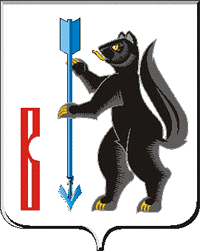 АДМИНИСТРАЦИЯГОРОДСКОГО ОКРУГА ВЕРХОТУРСКИЙП О С Т А Н О В Л Е Н И Еот 29.05.2017г. № 414г. ВерхотурьеО внесении изменений и дополнений в постановление Администрации городского округа Верхотурский от 23.05.2017 № 397«О проведении фестиваля-ярмарки «Верхотурские Троицкие гулянья»В соответствии с Федеральным законом от 06 октября 2003 года № 131-ФЗ «Об общих принципах организации местного самоуправления в Российской Федерации», руководствуясь статьей 26 Устава городского округа Верхотурский,ПОСТАНОВЛЯЮ:	1.Пункт 1 постановления Администрации городского округа Верхотурский от 23.05.2017 № 397 «О проведении фестиваля-ярмарки «Верхотурские Троицкие гулянья» дополнить предложение следующего содержания:	«Утвердить программу фестиваля-ярмарки «Верхотурские Троицкие гулянья» (прилагается).».	2.Пункт 10 постановления Администрации городского округа Верхотурский от 23.05.2017 № 397 «О проведении фестиваля-ярмарки «Верхотурские Троицкие гулянья» изложить в новой редакции:	«10.Рекомендовать Отделу полиции № 33 (дислокация г. Верхотурье) Межмуниципального отдела Министерства внутренних дел России «Новолялинский» (Дружинин В.А.) обеспечить охрану общественного порядка при проведении праздничных мероприятий и ограничение движения автотранспорта 04 июня 2017 года: с 9:00 до 16:00 часов на перекрестке улиц К. Маркса-Ершова.».3.Опубликовать настоящее постановление в Информационном бюллетене «Верхотурская неделя» и разместить на официальном сайте городского округа Верхотурский.4.Контроль исполнения настоящего постановления возложить на заместителя главы Администрации городского округа Верхотурский по социальным вопросам Бердникову Н.Ю.Глава Администрациигородского округа Верхотурский                                                          В.В. СизиковУтвержденапостановлением Администрациигородского округа Верхотурскийот 29.05.2017г. № 414«О внесении изменений и дополненийв постановление Администрациигородского округа Верхотурскийот 23.05.2017 № 397«О проведении фестиваля-ярмарки«Верхотурские Троицкие гулянья»ПРОГРАММАфестиваля-ярмарка «Верхотурские Троицкие гулянья»08:00Праздничное богослужение, посвященное Дню Святой Троицы. Водосвятный молебен10:00-15:00Экскурсионно-культурная программаМузей-заповедник10:00-11:00Регистрация участников выставки-ярмарки народных ремесел, участников выставки-продажи торговых и сельскохозяйственных предприятийМБУК «Центр культуры» 12:30-13:30Регистрация творческих коллективовМБУК «Центр культуры»Кремлевская площадьКремлевская площадь12:00-12:30Крестный ход: Свято-Николаевский мужской монастырь – Свято-Покровский женский монастырь – Свято-Троицкий собор12:30Театрализованная программа «Казачья Троица»12:30Работа спортивной площадки «Молодецкие забавы» (спортивные состязания, конкурсы, игры)12:30Работа детской площадки «Детские потехи»13:30-14:00Праздничное Троицкое угощение. Обрядовая кухняГородская площадьГородская площадь11:00Начало работы ярмарки-продажи изделий декоративно-прикладного творчества11:00-15:00Работа Ремесленной мастерской с мастер-классами13:30-15:00Фестиваль-ярмарка «Верхотурские Троицкие гулянья». Выступление творческих коллективов и фольклорных ансамблей15:00-15:30Закрытие фестиваля-ярмарки «Верхотурские Троицкие гулянья»